                                                                              ПОЯСНИТЕЛЬНАЯ ЗАПИСКАРабочая программа учебного предмета «Алгебра » 8 класс составлена на основе Федерального государственного образовательного стандарта общего образования. Программа отвечает требованиям ФГОС ООО, учитывает основные требования, предъявляемые к современным УМК по математике (алгебре), соотносится с действующей примерной программой обучения по математике в основной общеобразовательной школе.Данная программа разработана на основе примерного планирования учебного материала по алгебре к учебнику Алгебра: 8 класс: учебник для учащихся общеобразовательных организаций / А.Г. Мерзляк, В.Б. Полонский, М.С. Якир.- М.: Вентана-Граф, 2016.- 256 с.: ил. Учебник входит в систему учебно-методических комплектов «Алгоритм успеха».Рабочая программа разработана в соответствии со статьей 12, п. 7 Федерального закона « Об образовании в Российской Федерации».Выбор данной программы и учебно-методического комплекса обусловлен тем, что методическая система, реализованная в программе и УМК, позволяет использовать педагогические технологии, развивающие систему универсальных учебных действий, сформированных в начальной школе, создаёт механизмы реализации требований ФГОС и воспитания личности, отвечающей на вызовы сегодняшнего дня и имеющей надёжный потенциал для дня завтрашнего. Учебник Алгебра: 8 класс: учебник для учащихся общеобразовательных организаций / А.Г. Мерзляк, В.Б. Полонский, М.С. Якир состоит из одного учебника, имеет повествовательный стиль, легкий и доступный для всех учащихся.В нем предусмотрена уровневая дифференциация, позволяющая формировать у школьников познавательный интерес к математике. Основан на принципах проблемного, развивающего и опережающего обучения. Содержит разнообразные системы упражнений, тщательно выстроенные – по степени нарастания трудности, содержит цветные иллюстрации.Общие цели учебного предмета «Алгебра»Алгебра как содержательный компонент математического образования в основной школе нацелена на формирование математического аппарата для решения задач из математики, смежных предметов, окружающей реальности. Язык алгебры подчеркивает значение математики как языка для построения математических моделей, процессов и явлений реального мира. Одной из основных задач изучения алгебры является развитие алгоритмического мышления, необходимого, в частности, для усвоения курса информатики; овладение навыками дедуктивных рассуждений. Преобразование символических форм вносит свой специфический вклад в развитие воображения, способностей к математическому творчеству. Другой важной задачей изучения алгебры является получение школьниками конкретных знаний о функциях как важнейшей математической модели для описания и исследования разнообразных процессов (равномерных, равноускоренных, экспоненциальных, периодических и др.), для формирования у учащихся представлений о роли математики в развитии цивилизации и культуры. Элементы логики, комбинаторики, статистики и теории вероятностей становятся обязательным компонентом школьного образования, усиливающим его прикладное и практическое значение. Этот материал необходим прежде всего, для формирования функциональной грамотности – умений воспринимать и анализировать информацию, представленную в различных формах, понимать вероятностный характер многих реальных зависимостей, производить простейшие вероятностные расчеты. Изучение основ комбинаторики позволит учащемуся осуществлять рассмотрение случаев, перебор и подсчет числа вариантов, в том числе в простейших прикладных задачах.Описание места учебного предмета «Алгебра» в учебном планеВ соответствии с требованиями Федерального государственного образовательного стандарта основного общего образования предмет «Алгебра» изучается с 7-го по 11-й класс. Согласно федеральному базисному учебному плану, на изучение алгебры в 8-м классе отводится не менее 102 часов, из расчета 3 часа в неделю. Таким образом, учебный план МБОУ «ООШ пос. Маломожайское» содержит в 8-ом классе 3 часа в неделю или 105 часов в год.                                                                        Планируемые результаты изучения алгебрыв 8 классеАлгебраические выраженияУченик научится: оперировать понятиями «тождество», «тождественное преобразование», решать задачи, содержащие буквенные данные, работать с формулами; оперировать понятием квадратного корня, применять его в вычислениях; выполнять преобразование выражений, содержащих степени с целыми показателями и квадратные корни; выполнять тождественные преобразования рациональных выражений на основе правил действий над многочленами и алгебраическими дробями; выполнять разложение многочленов на множители.Ученик получит возможность: выполнять многошаговые преобразования рациональных выражений, применяя широкий набор способов и приёмов; применять тождественные преобразования для решения задач из различных разделов курса.УравненияУченик научится: решать основные виды рациональных уравнений с одной переменной, системы двух уравнений с двумя переменными; понимать уравнение как важнейшую математическую модель для описания и изучения разнообразных реальных ситуаций, решать текстовые задачи алгебраическим методом; применять графические представления для исследования уравнений, исследования и решения систем уравнений с двумя переменными.Ученик получит возможность: овладеть специальными приёмами решения уравнений и систем уравнений; уверенно применять аппарат уравнений для решения разнообразных задач из математики, смежных предметов, практики; применять графические представления для исследования уравнений, систем уравнений, содержащих буквенные коэффициенты.В повседневной жизни и при изучении других предметов:составлять и решать квадратные уравнения, уравнения, к ним сводящиеся, при решении задач других учебных предметов;выполнять оценку правдоподобия результатов, получаемых при решении квадратных уравнений при решении задач других учебных предметов;выбирать соответствующие уравнения, для составления математической модели заданной реальной ситуации или прикладной задачи;уметь интерпретировать полученный при решении уравнения результат в контексте заданной реальной ситуации или прикладной задачиЧисловые множестваУченик научится: понимать терминологию и символику, связанные с понятием множества, выполнять операции над множествами; использовать начальные представления о множестве действительных чисел.Ученик получит возможность: развивать представление о множествах; развивать представление о числе и числовых системах от натуральных до действительных чисел; о роли вычислений в практике; развить и углубить знания о десятичной записи действительных чисел (периодические и непериодические дроби).В повседневной жизни и при изучении других предметов:использовать графическое представление множеств для описания реальных процессов и явлений, при решении задач других учебных предметовоценивать результаты вычислений при решении практических задач;выполнять сравнение чисел в реальных ситуациях;составлять числовые выражения при решении практических задач и задач из других учебных предметовФункцииУченик научится: понимать и использовать функциональные понятия, язык (термины, символические обозначения); строить графики элементарных функций, исследовать свойства числовых функций на основе изучения поведения их графиков; понимать функцию как важнейшую математическую модель для описания процессов и явлений окружающего мира, применять функциональный язык для описания и исследования зависимостей между физическими величинами;Ученик получит возможность: проводить исследования, связанные с изучением свойств функций, в том числе с использованием компьютера; на основе графиков изученных функций строить более сложные графики (кусочно-заданные, с «выколотыми» точками и т. п.); использовать функциональные представления и свойства функций решения математических задач из различных разделов курса.В повседневной жизни и при изучении других предметов:использовать графики реальных процессов и зависимостей для определения их свойств (наибольшие и наименьшие значения, промежутки возрастания и убывания, области положительных и отрицательных значений и т.п.); использовать свойства линейной функции и ее график при решении задач из других учебных предметов.Содержание учебного предмета1. Повторение курса алгебры 7 класса (4 часа)Степень с натуральным показателем. Разложение многочлена на множители. Преобразование выражений¸ содержащих формулы сокращенного умножения.2. Рациональные выражения (44 часа)Рациональные дроби. Основное свойство рациональной дроби. Сложение и вычитание рациональных дробей с одинаковыми знаменателями. Сложение и вычитание рациональных дробей с разными знаменателями. Умножение и деление рациональных дробей. Возведение рациональной дроби в степень. Тождественные преобразования рациональных выражений. Равносильные уравнения. Рациональные уравнения. Степень с целым отрицательным показателем. Свойства степени с целым показателем. Функция и её график.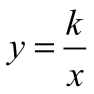 3. Квадратные корни. Действительные числа (25 часов)Функция y = x2 и её график .Квадратные корни. Арифметический квадратный корень. Множество и его элементы. Подмножество. Операции над множествами. Числовыемножества. Свойства арифметического квадратного корня. Тождественные преобразования выражений, содержащих квадратные корни. Функция 
и её график.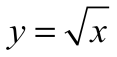 4. Квадратные уравнения (26 часов)Квадратные уравнения. Решение неполных квадратных уравнений. Формула корней квадратного уравнения. Теорема Виета. Квадратный трёхчлен. Решение уравнений, сводящихся к квадратным уравнениям. Рациональные уравнения как математические модели реальных ситуаций.5. Повторение и систематизация учебного материала (3-5 часа)Тематическое планирование учебного материала 8 класс№ урока№ урока№ урока№ урокаТема урокаТема урокасрокисрокисрокипримечаниеПовторение курса алгебры 7 класса (4 часа)Повторение курса алгебры 7 класса (4 часа)Повторение курса алгебры 7 класса (4 часа)Повторение курса алгебры 7 класса (4 часа)Повторение курса алгебры 7 класса (4 часа)Повторение курса алгебры 7 класса (4 часа)Повторение курса алгебры 7 класса (4 часа)Повторение курса алгебры 7 класса (4 часа)Повторение курса алгебры 7 класса (4 часа)1Степень с натуральным показателем.Степень с натуральным показателем.Степень с натуральным показателем.Степень с натуральным показателем.2Разложение многочлена на множители.Разложение многочлена на множители.Разложение многочлена на множители.Разложение многочлена на множители.3Преобразование выражений, содержащих формулы сокращенного умножения.Преобразование выражений, содержащих формулы сокращенного умножения.Преобразование выражений, содержащих формулы сокращенного умножения.Преобразование выражений, содержащих формулы сокращенного умножения.4Самостоятельная работа.Самостоятельная работа.Самостоятельная работа.Самостоятельная работа.Рациональные выражения (44 часа)Рациональные выражения (44 часа)Рациональные выражения (44 часа)Рациональные выражения (44 часа)Рациональные выражения (44 часа)Рациональные выражения (44 часа)Рациональные выражения (44 часа)Рациональные выражения (44 часа)Рациональные выражения (44 часа)5Рациональные дроби.   Рациональные дроби.   Рациональные дроби.   Рациональные дроби.   Рациональные дроби.   6Рациональные дроби.   Рациональные дроби.   Рациональные дроби.   Рациональные дроби.   Рациональные дроби.   7 Основное свойство рациональной дроби.    Основное свойство рациональной дроби.    Основное свойство рациональной дроби.    Основное свойство рациональной дроби.    Основное свойство рациональной дроби.   8Основное свойство рациональной дроби.   Основное свойство рациональной дроби.   Основное свойство рациональной дроби.   Основное свойство рациональной дроби.   Основное свойство рациональной дроби.   9Стартовая контрольная работаСтартовая контрольная работаСтартовая контрольная работаСтартовая контрольная работаСтартовая контрольная работа10Сложение и вычитание рациональных дробей с одинаковыми знаменателями.Сложение и вычитание рациональных дробей с одинаковыми знаменателями.Сложение и вычитание рациональных дробей с одинаковыми знаменателями.Сложение и вычитание рациональных дробей с одинаковыми знаменателями.Сложение и вычитание рациональных дробей с одинаковыми знаменателями.11Сложение и вычитание рациональных дробей с одинаковыми знаменателями.Сложение и вычитание рациональных дробей с одинаковыми знаменателями.Сложение и вычитание рациональных дробей с одинаковыми знаменателями.Сложение и вычитание рациональных дробей с одинаковыми знаменателями.Сложение и вычитание рациональных дробей с одинаковыми знаменателями.12Сложение и вычитание рациональных дробей с одинаковыми знаменателями. Самостоятельная работа.Сложение и вычитание рациональных дробей с одинаковыми знаменателями. Самостоятельная работа.Сложение и вычитание рациональных дробей с одинаковыми знаменателями. Самостоятельная работа.Сложение и вычитание рациональных дробей с одинаковыми знаменателями. Самостоятельная работа.Сложение и вычитание рациональных дробей с одинаковыми знаменателями. Самостоятельная работа.13Сложение и вычитание рациональных дробей с разными знаменателями.Сложение и вычитание рациональных дробей с разными знаменателями.Сложение и вычитание рациональных дробей с разными знаменателями.Сложение и вычитание рациональных дробей с разными знаменателями.Сложение и вычитание рациональных дробей с разными знаменателями.14Сложение и вычитание рациональных дробей с разными знаменателями.Сложение и вычитание рациональных дробей с разными знаменателями.Сложение и вычитание рациональных дробей с разными знаменателями.Сложение и вычитание рациональных дробей с разными знаменателями.Сложение и вычитание рациональных дробей с разными знаменателями.15Сложение и вычитание рациональных дробей с разными знаменателями.Сложение и вычитание рациональных дробей с разными знаменателями.Сложение и вычитание рациональных дробей с разными знаменателями.Сложение и вычитание рациональных дробей с разными знаменателями.Сложение и вычитание рациональных дробей с разными знаменателями.16Сложение и вычитание рациональных дробей с разными знаменателями. Самостоятельная работа.Сложение и вычитание рациональных дробей с разными знаменателями. Самостоятельная работа.Сложение и вычитание рациональных дробей с разными знаменателями. Самостоятельная работа.Сложение и вычитание рациональных дробей с разными знаменателями. Самостоятельная работа.Сложение и вычитание рациональных дробей с разными знаменателями. Самостоятельная работа.17Сложение и вычитание рациональных дробей.Сложение и вычитание рациональных дробей.Сложение и вычитание рациональных дробей.Сложение и вычитание рациональных дробей.Сложение и вычитание рациональных дробей.18Повторение и систематизация учебного материалаПовторение и систематизация учебного материалаПовторение и систематизация учебного материалаПовторение и систематизация учебного материалаПовторение и систематизация учебного материала19Контрольная работа №1Контрольная работа №1Контрольная работа №1Контрольная работа №1Контрольная работа №120Анализ контрольной работы. Умножение и деление рациональных дробей.Анализ контрольной работы. Умножение и деление рациональных дробей.Анализ контрольной работы. Умножение и деление рациональных дробей.Анализ контрольной работы. Умножение и деление рациональных дробей.Анализ контрольной работы. Умножение и деление рациональных дробей.21Умножение и деление рациональных дробей.Умножение и деление рациональных дробей.Умножение и деление рациональных дробей.Умножение и деление рациональных дробей.Умножение и деление рациональных дробей.22Умножение и деление рациональных дробей.Умножение и деление рациональных дробей.Умножение и деление рациональных дробей.Умножение и деление рациональных дробей.Умножение и деление рациональных дробей.23Контрольная работа за 1 четвертьКонтрольная работа за 1 четвертьКонтрольная работа за 1 четвертьКонтрольная работа за 1 четвертьКонтрольная работа за 1 четверть24Тождественные преобразования рациональных выражений.Тождественные преобразования рациональных выражений.Тождественные преобразования рациональных выражений.Тождественные преобразования рациональных выражений.Тождественные преобразования рациональных выражений.25Тождественные преобразования рациональных выражений.Тождественные преобразования рациональных выражений.Тождественные преобразования рациональных выражений.Тождественные преобразования рациональных выражений.Тождественные преобразования рациональных выражений.26Тождественные преобразования рациональных выражений.Тождественные преобразования рациональных выражений.Тождественные преобразования рациональных выражений.Тождественные преобразования рациональных выражений.Тождественные преобразования рациональных выражений.27Тождественные преобразования рациональных выражений.Тождественные преобразования рациональных выражений.Тождественные преобразования рациональных выражений.Тождественные преобразования рациональных выражений.Тождественные преобразования рациональных выражений.28Тождественные преобразования рациональных выражений. Самостоятельная работа.Тождественные преобразования рациональных выражений. Самостоятельная работа.Тождественные преобразования рациональных выражений. Самостоятельная работа.Тождественные преобразования рациональных выражений. Самостоятельная работа.Тождественные преобразования рациональных выражений. Самостоятельная работа.29Тождественные преобразования рациональных выражений.Тождественные преобразования рациональных выражений.Тождественные преобразования рациональных выражений.Тождественные преобразования рациональных выражений.Тождественные преобразования рациональных выражений.30Повторение и систематизация учебного материалаПовторение и систематизация учебного материалаПовторение и систематизация учебного материалаПовторение и систематизация учебного материалаПовторение и систематизация учебного материала31Контрольная работа №2Контрольная работа №2Контрольная работа №2Контрольная работа №2Контрольная работа №232Анализ контрольной работы. Равносильные уравнения Рациональные уравнения..Анализ контрольной работы. Равносильные уравнения Рациональные уравнения..Анализ контрольной работы. Равносильные уравнения Рациональные уравнения..Анализ контрольной работы. Равносильные уравнения Рациональные уравнения..Анализ контрольной работы. Равносильные уравнения Рациональные уравнения..33Равносильные уравнения Рациональные уравнения.Равносильные уравнения Рациональные уравнения.Равносильные уравнения Рациональные уравнения.Равносильные уравнения Рациональные уравнения.Равносильные уравнения Рациональные уравнения.34Равносильные уравнения Рациональные уравнения.Равносильные уравнения Рациональные уравнения.Равносильные уравнения Рациональные уравнения.Равносильные уравнения Рациональные уравнения.Равносильные уравнения Рациональные уравнения.35Степень с целым отрицательным показателем.Степень с целым отрицательным показателем.Степень с целым отрицательным показателем.Степень с целым отрицательным показателем.Степень с целым отрицательным показателем.36Степень с целым отрицательным показателем.Степень с целым отрицательным показателем.Степень с целым отрицательным показателем.Степень с целым отрицательным показателем.Степень с целым отрицательным показателем.37Степень с целым отрицательным показателем. Сам. работа.Степень с целым отрицательным показателем. Сам. работа.Степень с целым отрицательным показателем. Сам. работа.Степень с целым отрицательным показателем. Сам. работа.Степень с целым отрицательным показателем. Сам. работа.38Степень с целым отрицательным показателем.Степень с целым отрицательным показателем.Степень с целым отрицательным показателем.Степень с целым отрицательным показателем.Степень с целым отрицательным показателем.39Свойства степени с целым показателем.Свойства степени с целым показателем.Свойства степени с целым показателем.Свойства степени с целым показателем.Свойства степени с целым показателем.40Свойства степени с целым показателем.Свойства степени с целым показателем.Свойства степени с целым показателем.Свойства степени с целым показателем.Свойства степени с целым показателем.41Свойства степени с целым показателем.Свойства степени с целым показателем.Свойства степени с целым показателем.Свойства степени с целым показателем.Свойства степени с целым показателем.42Свойства степени с целым показателем.Свойства степени с целым показателем.Свойства степени с целым показателем.Свойства степени с целым показателем.Свойства степени с целым показателем.43Свойства степени с целым показателем. Самостоятельная работа.Свойства степени с целым показателем. Самостоятельная работа.Свойства степени с целым показателем. Самостоятельная работа.Свойства степени с целым показателем. Самостоятельная работа.Свойства степени с целым показателем. Самостоятельная работа.44Контрольная работа за 2 четвертьКонтрольная работа за 2 четвертьКонтрольная работа за 2 четвертьКонтрольная работа за 2 четвертьКонтрольная работа за 2 четверть45Функция у =  и её график.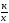 Функция у =  и её график.Функция у =  и её график.Функция у =  и её график.Функция у =  и её график.46Функция у = и её график. Тест.Функция у = и её график. Тест.Функция у = и её график. Тест.Функция у = и её график. Тест.Функция у = и её график. Тест.47Систематизация учебного материалаСистематизация учебного материалаСистематизация учебного материалаСистематизация учебного материалаСистематизация учебного материала48Контрольная работа №3Контрольная работа №3Контрольная работа №3Контрольная работа №3Контрольная работа №3Глава 2. Квадратные корни. Действительные числа(25 часов)Глава 2. Квадратные корни. Действительные числа(25 часов)Глава 2. Квадратные корни. Действительные числа(25 часов)Глава 2. Квадратные корни. Действительные числа(25 часов)Глава 2. Квадратные корни. Действительные числа(25 часов)Глава 2. Квадратные корни. Действительные числа(25 часов)Глава 2. Квадратные корни. Действительные числа(25 часов)Глава 2. Квадратные корни. Действительные числа(25 часов)Глава 2. Квадратные корни. Действительные числа(25 часов)49Работа над ошибками. Функция y = x2 и её графикРабота над ошибками. Функция y = x2 и её графикРабота над ошибками. Функция y = x2 и её график50Функция y = x2 и её график .Функция y = x2 и её график .Функция y = x2 и её график .51Функция y = x2 и её график .Функция y = x2 и её график .Функция y = x2 и её график .52Квадратные корни. Арифметический квадратный кореньКвадратные корни. Арифметический квадратный кореньКвадратные корни. Арифметический квадратный корень53Квадратные корни. Арифметический квадратный кореньКвадратные корни. Арифметический квадратный кореньКвадратные корни. Арифметический квадратный корень54Квадратные корни. Самостоятельная работа.Квадратные корни. Самостоятельная работа.Квадратные корни. Самостоятельная работа.55Множество и его элементы.Множество и его элементы.Множество и его элементы.56Множество и его элементы.Множество и его элементы.Множество и его элементы.57Подмножество. Операции над множествамиПодмножество. Операции над множествамиПодмножество. Операции над множествами58Подмножество. Операции над множествамиПодмножество. Операции над множествамиПодмножество. Операции над множествами59Числовые множестваЧисловые множестваЧисловые множества60Числовые множества Самостоятельная работа.Числовые множества Самостоятельная работа.Числовые множества Самостоятельная работа.61Свойства арифметического квадратного корня.Свойства арифметического квадратного корня.Свойства арифметического квадратного корня.62Свойства арифметического квадратного корня.Свойства арифметического квадратного корня.Свойства арифметического квадратного корня.63Свойства арифметического квадратного корня.Свойства арифметического квадратного корня.Свойства арифметического квадратного корня.64Свойства арифметического квадратного корня.Свойства арифметического квадратного корня.Свойства арифметического квадратного корня.65Самостоятельная работа. Тождественные преобразования выражений, содержащих квадратные корни.Самостоятельная работа. Тождественные преобразования выражений, содержащих квадратные корни.Самостоятельная работа. Тождественные преобразования выражений, содержащих квадратные корни.66Тождественные преобразования выражений, содержащих квадратные корни.Тождественные преобразования выражений, содержащих квадратные корни.Тождественные преобразования выражений, содержащих квадратные корни.67Тождественные преобразования выражений, содержащих квадратные корни.Тождественные преобразования выражений, содержащих квадратные корни.Тождественные преобразования выражений, содержащих квадратные корни.68Тождественные преобразования выражений, содержащих квадратные корни.Тождественные преобразования выражений, содержащих квадратные корни.Тождественные преобразования выражений, содержащих квадратные корни.69Тождественные преобразования выражений, содержащих квадратные корни.Тождественные преобразования выражений, содержащих квадратные корни.Тождественные преобразования выражений, содержащих квадратные корни.70Самостоятельная работа.Функция у =  и её график.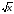 Самостоятельная работа.Функция у =  и её график.Самостоятельная работа.Функция у =  и её график.71Функция у =  и её график.Функция у =  и её график.Функция у =  и её график.72Функция у =  и её график.Функция у =  и её график.Функция у =  и её график.73Контрольная работа № 4Контрольная работа № 4Контрольная работа № 4Глава 3.Квадратные уравнения (26 часов)Глава 3.Квадратные уравнения (26 часов)Глава 3.Квадратные уравнения (26 часов)Глава 3.Квадратные уравнения (26 часов)Глава 3.Квадратные уравнения (26 часов)Глава 3.Квадратные уравнения (26 часов)Глава 3.Квадратные уравнения (26 часов)Глава 3.Квадратные уравнения (26 часов)Глава 3.Квадратные уравнения (26 часов)74Анализ контрольной работы. Квадратные уравнения. Решение неполных квадратных уравненийАнализ контрольной работы. Квадратные уравнения. Решение неполных квадратных уравненийАнализ контрольной работы. Квадратные уравнения. Решение неполных квадратных уравнений75Квадратные уравнения. Решение неполных квадратных уравненийКвадратные уравнения. Решение неполных квадратных уравненийКвадратные уравнения. Решение неполных квадратных уравнений76Квадратные уравнения. Решение неполных квадратных уравнений Самостоятельная работа.Квадратные уравнения. Решение неполных квадратных уравнений Самостоятельная работа.Квадратные уравнения. Решение неполных квадратных уравнений Самостоятельная работа.77Формула корней квадратного уравненияФормула корней квадратного уравненияФормула корней квадратного уравнения78Контрольная работа за 3 четвертьКонтрольная работа за 3 четвертьКонтрольная работа за 3 четверть79Формула корней квадратного уравненияФормула корней квадратного уравненияФормула корней квадратного уравнения80Формула корней квадратного уравненияФормула корней квадратного уравненияФормула корней квадратного уравнения81Самостоятельная работа. Теорема ВиетаСамостоятельная работа. Теорема ВиетаСамостоятельная работа. Теорема Виета82Теорема ВиетаТеорема ВиетаТеорема Виета83Теорема Виета. Систематизация учебного материалаТеорема Виета. Систематизация учебного материалаТеорема Виета. Систематизация учебного материала84Контрольная работа № 5Контрольная работа № 5Контрольная работа № 585Анализ контрольной работы. Квадратный трёхчленАнализ контрольной работы. Квадратный трёхчленАнализ контрольной работы. Квадратный трёхчлен86Квадратный трёхчленКвадратный трёхчленКвадратный трёхчлен87Квадратный трёхчленКвадратный трёхчленКвадратный трёхчлен88Решение уравнений, сводящихся к квадратным уравнениямРешение уравнений, сводящихся к квадратным уравнениямРешение уравнений, сводящихся к квадратным уравнениям89Решение уравнений, сводящихся к квадратным уравнениямРешение уравнений, сводящихся к квадратным уравнениямРешение уравнений, сводящихся к квадратным уравнениям90Решение уравнений, сводящихся к квадратным уравнениям Самостоятельная работа.Решение уравнений, сводящихся к квадратным уравнениям Самостоятельная работа.Решение уравнений, сводящихся к квадратным уравнениям Самостоятельная работа.91Решение уравнений, сводящихся к квадратным уравнениямРешение уравнений, сводящихся к квадратным уравнениямРешение уравнений, сводящихся к квадратным уравнениям92Решение уравнений, сводящихся к квадратным уравнениямРешение уравнений, сводящихся к квадратным уравнениямРешение уравнений, сводящихся к квадратным уравнениям93Рациональные уравнения как математические модели реальных ситуацийРациональные уравнения как математические модели реальных ситуацийРациональные уравнения как математические модели реальных ситуаций94Рациональные уравнения как математические модели реальных ситуацийРациональные уравнения как математические модели реальных ситуацийРациональные уравнения как математические модели реальных ситуаций95Рациональные уравнения как математические модели реальных ситуаций. Самостоятельная работа.Рациональные уравнения как математические модели реальных ситуаций. Самостоятельная работа.Рациональные уравнения как математические модели реальных ситуаций. Самостоятельная работа.96Рациональные уравнения как математические модели реальных ситуацийРациональные уравнения как математические модели реальных ситуацийРациональные уравнения как математические модели реальных ситуаций97Рациональные уравнения как математические модели реальных ситуацийРациональные уравнения как математические модели реальных ситуацийРациональные уравнения как математические модели реальных ситуаций98Систематизация учебного материалаСистематизация учебного материалаСистематизация учебного материала99Контрольная работа № 6Контрольная работа № 6Контрольная работа № 6Повторение и систематизация учебного материала (3часа)Повторение и систематизация учебного материала (3часа)Повторение и систематизация учебного материала (3часа)Повторение и систематизация учебного материала (3часа)Повторение и систематизация учебного материала (3часа)Повторение и систематизация учебного материала (3часа)Повторение и систематизация учебного материала (3часа)Повторение и систематизация учебного материала (3часа)Повторение и систематизация учебного материала (3часа)100Повторение. Рациональные выражения.Повторение. Рациональные выражения.Повторение. Рациональные выражения.101Повторение. Квадратные уравнения.Повторение. Квадратные уравнения.Повторение. Квадратные уравнения.102-105Итоговая контрольная работа.ПовторениеИтоговая контрольная работа.ПовторениеИтоговая контрольная работа.ПовторениеВсего 105 часаВсего 105 часаВсего 105 часа